Useful Apps BBC Learning, Maths, English, etc.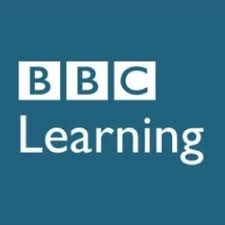 BBC Learninghttps://www.bbc.co.uk/bitesize https://www.bbc.co.uk/learningenglish/https://www.bbc.co.uk/teach/skillswiseNo TV licence required except for content on BBC iPlayer. Help with homework, revision and learning. Free videos, step-by-step guides, activities and quizzes by level and subject.CSCS card/CITB practice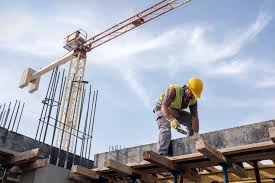 CITB's official App for revision for the Test £5.99:  AppleAndroidCSCS card/CITB practiceFree CITB tests/resources:https://builderstest.com/http://www.cscswizard.co.uk/https://cscstest.org.uk/cscs-mock-test/https://www.facebook.com/builderstest/Creative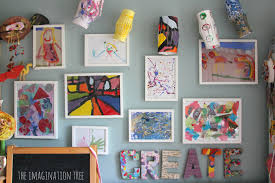 Blue Peter Badgeshttps://world-geography-games.com/world.htmlIf you have a stamp and a nearby post box.CreativeCreativeBughttps://www.creativebug.com/ Creative and Craft ideas and tutorials.CreativeFirstsite Art Galleryhttps://firstsite.uk/art-is-where-the-home-is/Artist Activity PacksGet creative at home during lockdown. CreativeThe Artful Parenthttps://www.facebook.com/artfulparent/Free art activities.Cooking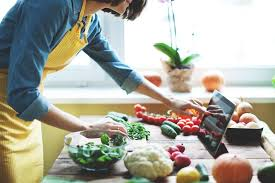 101 COOKBOOKShttps://www.101cookbooks.com/Vegetarian and vegan recipes.CookingBBC FOODhttps://www.bbcgoodfood.com/Budget recipes, chefs, techniques, diets.CookingBBC FOOD Nadiya Hussainhttps://www.bbc.co.uk/food/chefs/nadiyaRecipes from a winner of the Great British Bake Off.CookingBinging with Babishhttps://www.youtube.com/user/bgfilms/playlistsRecipes easy and cheap to cook.  CookingBon Apetithttps://www.youtube.com/user/BonAppetitDotCom/featuredRecipes that anyone can make at home.CookingBritishMuslimTV East Eats West (Recipes)https://www.youtube.com/playlist?list=PLv2LLinLa14zyRo2XvmL7oIHpNxUhBcGmCookingBUDGET BYTE$https://www.budgetbytes.com/Inexpensive and simple recipes.CookingChristinatosihttps://www.instagram.com/christinatosi/channel/Baking recipes, live baking sessions. CookingFood Wisheshttps://www.youtube.com/channel/UCRIZtPl9nb9RiXc9btSTQNwNew recipes every week, playlists based on occasions, meal types. CookingHalal Chefhttps://www.youtube.com/channel/UCMRrH3pUjztiOV8TtQhv_TwNew recipes ideas, video tutorials.CookingHalal Home Cookinghttps://www.halalhomecooking.com/Huge collection of recipes.CookingLOVE FOOD hate wastehttps://www.lovefoodhatewaste.com/recipesA variety of recipes that can be sorted by level of difficulty, cooking time, etc.CookingMaangchihttps://www.youtube.com/user/MaangchiCooking Korean cuisine.CookingMassimo Botturahttps://www.instagram.com/massimobottura/Live home cooking with a Michelin star chef. CookingMinimalist Bakerhttps://minimalistbaker.com/A variety of cooking and baking recipes that can be sorted by season, cuisine, diet, simplicity.CookingMy Halal Kitchenhttps://myhalalkitchen.com/Halal food, various cuisines recipes, halal substitutes. CookingSerious EATShttps://www.seriouseats.com/coronavirus-cooking-guideRecipes, techniques, coronavirus lockdown cooking guide.Duke of Edinburgh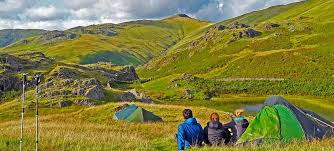 2020 DofE Award Summer Programmehttps://youth.essex.gov.uk/young-people/the-duke-of-edinburghs-award/funded-dofe-summer-programme/Open to disadvantaged young people in Essex, aged between 13*- 24 years old. (*13 years olds in current year 9).Duke of EdinburghVirtual DofE programme https://youth.essex.gov.uk/young-people/the-duke-of-edinburghs-award/register-to-become-a-virtual-dofe-participant/ Award levels: Bronze, Silver and Gold.Easy and simple language, pictograms, interactive learning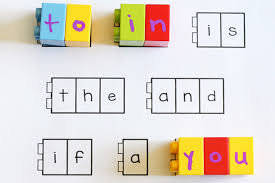 Some activities here might be suitable for UASC learners? (In order to get used with basic words)https://www.abcya.com/https://www.coolmath4kids.com/https://www.e-learningforkids.org/https://www.funbrain.com/https://www.highlightskids.com/https://kids.nationalgeographic.com/http://www.literactive.com/Home/index.asphttp://www.mathgametime.com/https://pbskids.org/http://www.sciencekids.co.nz/https://www.seussville.com/https://www.splashlearn.com/https://www.starfall.com/h/https://www.storylineonline.net/https://www.switchzoo.com/https://www.turtlediary.com/https://www.uniteforliteracy.com/English Language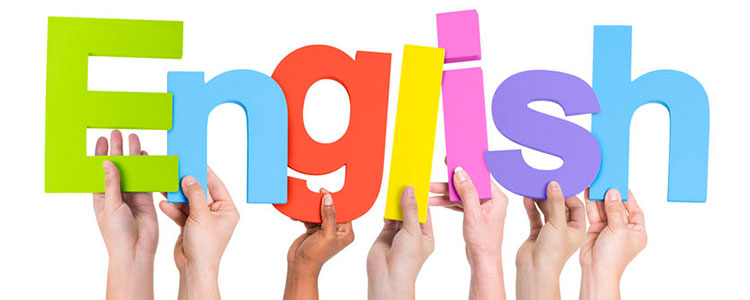 British Councilhttps://www.britishcouncil.org/school-resources/findEnglish LanguageYouTube – English for Youhttps://www.youtube.com/user/englishforyoutv English LanguageYouTube - Mr. Bruffhttps://www.youtube.com/user/mrbruff English LanguageYouTube – Trinity Collegehttps://www.youtube.com/user/TrinityVideoChannel/playlists?view=50&sort=dd&shelf_id=3Family activities 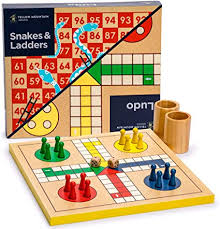 Good to Know https://www.goodtoknow.co.uk/family/things-to-do-with-kids-66855List of fun and cheap activities that families with children or young parents can access mostly for free.General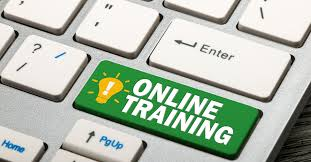 ACL Essexhttps://aclessex.com/acl-shorts-free-online/Online sessions to inspire pursuing a passion, find a new hobby or develop existing skills and knowledge.GeneralAlisonhttps://alison.com/Huge offer of online courses in various work fields and interests.GeneralBrainPOPhttps://www.brainpop.com/Free education resources specifically for school closures. GeneralCLASS Centralhttps://www.classcentral.com/Free online courses that have been developed by several top universities from across the globe, including in ICT and business.Generalcourserahttps://www.coursera.org/Courses and certificates provided online for free by a variety of universities and companies. The focus is on science, technology, engineering and mathematics.GeneralFutureLearnhttps://www.futurelearn.com/coursesFree courses only pay to upgrade if you need a certificate in your name (own account from age 14+ but younger learners can use a parent account).GeneralKhan Academyhttps://www.khanacademy.org/Free online courses, ages 4 – 18.GeneralNational Geographic Kidshttps://www.natgeokids.com/ukResources, activities, information.GeneralOHSChttps://www.oxfordhomestudy.com/free-online-courses-with-certificatesFree courses online with certificates. GeneralOpen Learnhttps://www.open.edu/openlearn/free-courses/full-catalogueFree courses on various subjects.GeneralSCHOLASTIChttps://classroommagazines.scholastic.com/support/learnathome.htmlFree learn-from-home site with 20+ days of learning and activities.GeneralShaw Academyhttps://www.shawacademy.com/Usually paid courses / membership, however they are offering a free access for a month. GeneralTEDEdhttps://ed.ted.com/lessons?content_type=animations+talks&direction=desc&sort=publish-date&user_by_click=studentVideo lessons. GeneralThe Crash Courseshttps://thecrashcourse.com/https://www.youtube.com/user/crashcourseVideo crash courses on subjects such as Astronomy, Anatomy, Astronomy, Economics, History, Computer Science, Physiology and many more!GeneralThe Kids Should See Thishttps://thekidshouldseethis.com/Wide range of cool educational videos.GeneralTwinklhttps://www.facebook.com/artfulparent/This is more for printouts, and usually at a fee, but they are offering a month of free access to parents in the event of school closures.Geography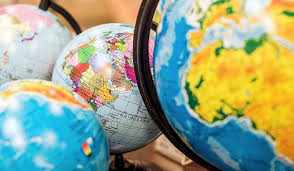 World Geography Gameshttps://world-geography-games.com/world.htmlGeography games!History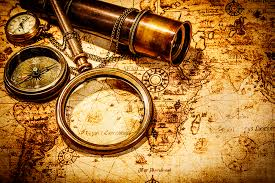 Big History Projecthttps://www.bighistoryproject.com/home0Aimed at Secondary age. Multi-disciplinary activities.IT Skills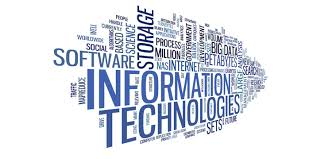 Amazon Future Engineer programme https://amazon.firetechcamp.com/python/Free virtual codding programme made available due to Covid-19. IT SkillsBlocklyhttps://blockly.games/Learn computer programming skills.IT SkillsBT Skills for Tomorrowhttps://www.bt.com/skillsfortomorrow/index.htmlOffers a wide range of free resources anyone can use to help them stay safe, connected an informed online.IT SkillsCode for Lifehttps://www.codeforlife.education/Learning to code.IT SkillsiDEA Awardshttps://idea.org.uk/Digital enterprise award scheme you can complete online.IT SkillsLearn My Wayhttps://www.learnmyway.com/subjectsFree courses to learn digital skills to stay safe and connected.IT SkillsScratchhttps://scratch.mit.edu/explore/projects/games/Fun little games created by people around the world.IT SkillsTynkerhttps://www.tynker.com/ Coding for 5+Languages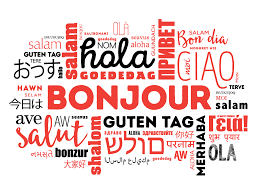 BBC Languageshttp://www.bbc.co.uk/languages/Courses and phrases, audio and video, vocabulary, pronunciation, grammar, activities and tests.LanguagesTransparent Languagehttps://library.transparent.com/ukessex/game/ng/#/signup/userid?continue=https:~2F~2Flibrary.transparent.com~2Fukessex~2Fgame~2Fng~2F%23~2Fregister~2FuseridNeed a library card, Student ID or an ID. Wide range of languages.Libraries 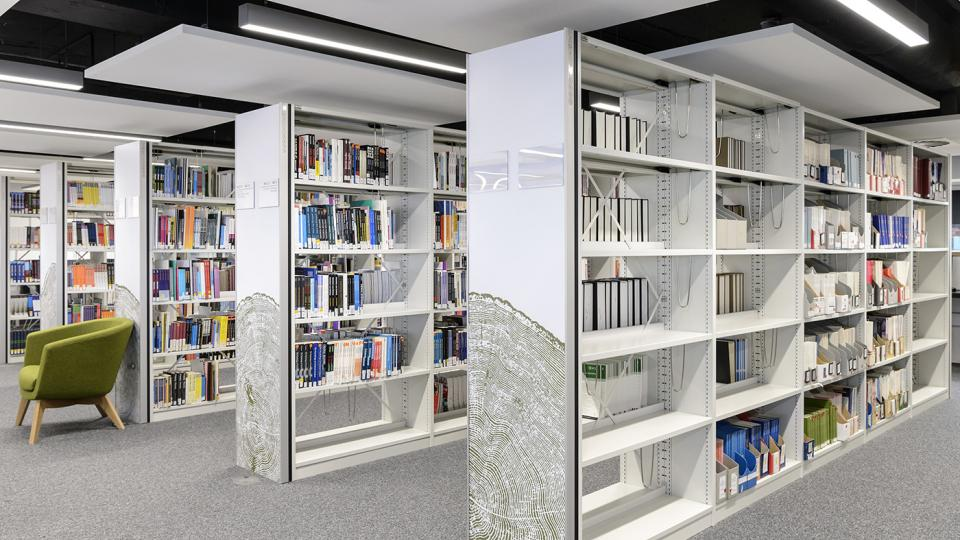 Amazonhttps://blog.aboutamazon.co.uk/in-the-community/amazon-makes-books-video-music-and-more-available-for-freeStream free audio books, watch free family shows, listen to music. For some of those, an Amazon account might be required.Libraries Essex Librarieshttps://libraries.essex.gov.uk/reference-and-courses-online/free-courses/ You can download e books, magazines, comics and audiobooks.  For up to date information visit https://libraries.essex.gov.uk/Math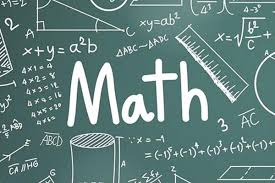 Best Academyhttps://beastacademy.com/Math Curriculum ages 8 – 13.Mathdfmhttps://www.drfrostmaths.com/index.phpFree Maths online learning.Museums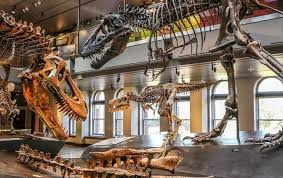 Virtual tour of 12 famous museumshttps://www.travelandleisure.com/attractions/museums-galleries/museums-with-virtual-toursMusic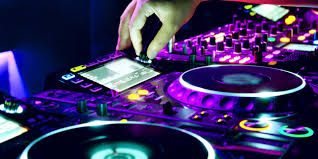 ChoirCommunityhttps://www.choircommunity.net/blog/distant-sing-a-brand-new-virtual-singing-experience/Online singing experiences, meet singers from all round the world, interact with them, make suggestions and connections, and even (almost) sing with them. Musicmaking musichttps://www.makingmusic.org.uk/resource/covid-19-staying-connectedResources for group music.MusicThe Institute of Contemporary Music Performancehttps://www.icmp.ac.uk/blog/free-resources-available-during-covid-19-pandemicFree resources and tools for musicians.MusicWHAT HI-FIhttps://www.whathifi.com/features/best-live-music-streams-and-virtual-concerts-to-watch-onlineVirtual concerts, DJ streams, live gigs and online clubs.MusicYouth Music Networkhttps://network.youthmusic.org.uk/resourceshttps://network.youthmusic.org.uk/dj-lockdown-%E2%80%93-free-activities-and-advice-djs-homeTools, guidance and resources for music-making.Revision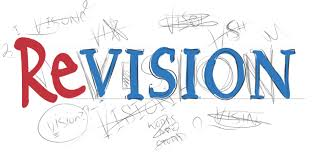 Collinshttps://collins.co.uk/pages/revision-gcse-ages-14-16-collins-gcse-revision-and-practice-flashcardsFree revision cards and tests.RevisionCPG https://www.cgpbooks.co.uk/resources/free-tests,-tips-and-games  Revision, tests and games.RevisionGetRevisinghttps://getrevising.co.uk/Free revision materials at Functional Skills, GCSE, IB or A Level. Study Planner.RevisionSENECAhttps://www.senecalearning.com/en-GB/ Free revision materials at GCSE or A Level. Science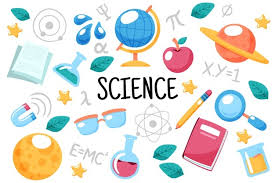 Fuse Schoolhttps://www.fuseschool.org/users/sign_inThey cover core subjects such as Biology, Maths, Chemistry and Physics.ScienceMYSTERY Sciencehttps://mysteryscience.com/Science lessons.Sports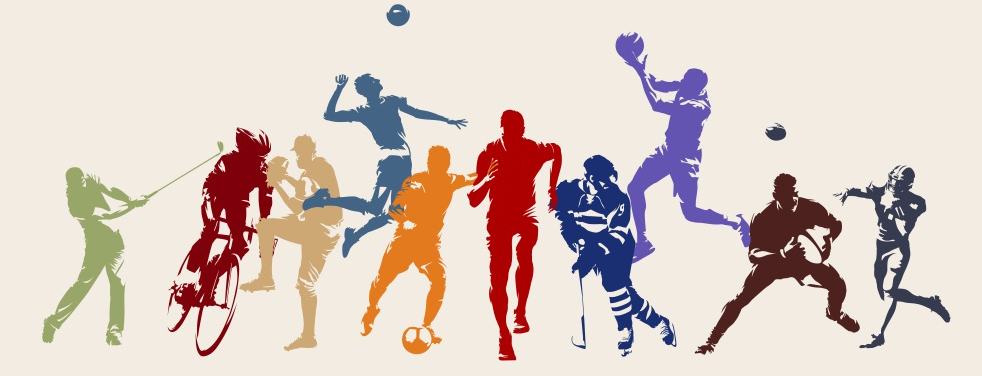 AoC Sporthttps://www.aocsport.co.uk/coronavirus-resource-hub/Live videos: https://www.facebook.com/AoCSport1Virtual timetable of health, wellbeing and fitness sessions.Guide to keeping active.SportsEveryone Activehttps://www.everyoneactive.com/Information and advice on exercising from home. Online membership for those who want to enrol for home workouts, £9.99.STEM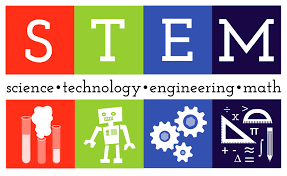 Crest Awardshttps://www.crestawards.org/Student-led project work in the STEM subjects (science, technology, engineering and maths).Entry fees starting at £1.YouTube 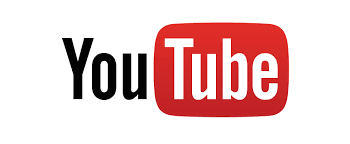 Educational YouTube ChannelsFree Schoolhttps://www.youtube.com/user/watchfreeschoolGeek Gurl Diarieshttps://www.youtube.com/user/GeekGurlDiariesGeography Focushttps://www.youtube.com/channel/UC8HYERScBt-e0kV0fpe0asgMike Likes Sciencehttps://www.youtube.com/user/comaniddyScience Channelhttps://www.youtube.com/user/ScienceChannelScience Maxhttps://www.youtube.com/channel/UCbprhISv-0ReKPPyhf7-Dtw/featuredSciShowhttps://www.youtube.com/user/scishowSoulPancakehttps://www.youtube.com/user/soulpancakeTheBrainScoophttps://www.youtube.com/user/thebrainscoopUCAS 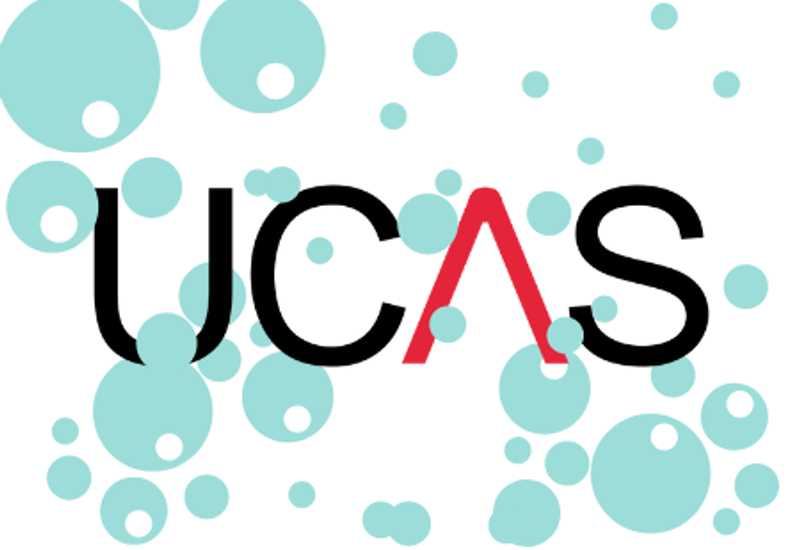 UCAShttps://www.ucas.com/undergraduatehttps://www.ucas.com/careers/buzz-quizHome of universities applications, universities information, guides, key dates. YMCA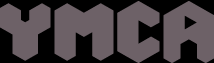 YMCA ESSEXhttp://www.ymcaessex.org.uk/coronavirus-response/digital-youth-work/Monday Motivation – Every week new activities to complete at home.Wellbeing Wednesday’s – Every Wednesday YMCA will connect with young people via Instagram. Join YMCA by searching for @ymcaessex.Virtual Youth Group – Every Friday at 1.00pm, virtual youth group on ‘Zoom’. Invites will be sent out via text to those who are existing youth club members. BBC Learning English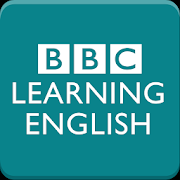 AppleAndroidApp for the BBC Learning English site; various English lessons. Calm Harm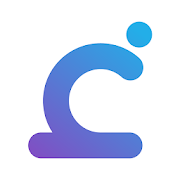 AppleAndroidIt helps help people resist or manage the urge to self-harm. It's private and password protected.Headspace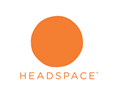 AppleAndroidSessions on physical health, personal growth, stress management and anxiety relief.Houseparty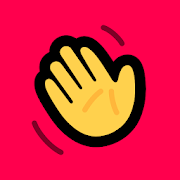 AppleAndroidHouseparty is a social networking service that enables group video chatting. Make sure the lock feature is used.Microsoft Teams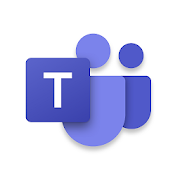 AppleAndroidOnline meetings, audio and video, file sharing.MindShift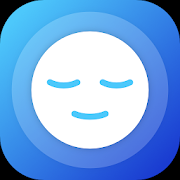 AppleAndroidMindShift uses strategies based on Cognitive Behavioural Therapy (CBT) to help young adults learn to relax and be mindful and take charge of their anxiety.NHS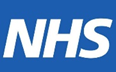 AppleAndroidNHS app lets users search trusted NHS information and advice if you think you have Covid-19 symptoms and provides instant advice or medical help.Scribd: Audiobooks & eBooks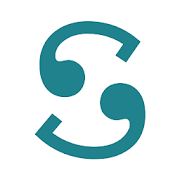 AppleAndroidDigital library to access audiobooks, eBooks, magazine articles, research documents. Free or subscription access. Wordfeud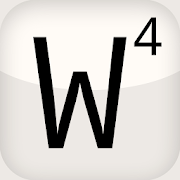 AppleAndroidLike Scrabble, Wordfeud is a puzzle game where you challenge friends to find high scores when landing on a double letters, double word, triple letters or triple word tiles.Wysa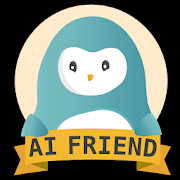 AppleAndroidFriendly and caring chatbot, mood tracker, mindfulness coach, anxiety helper, and mood-boosting buddy.Yummly Recipes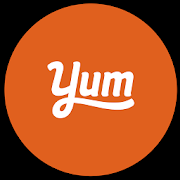 AppleAndroidRecipes, shopping list, video tutorials.ZOOM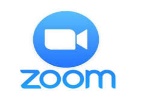 AppleAndroidZoom offers screen sharing and quality video and audio tools for online meetings.